Аналитическая справка по использованию на уроках химии и биологии оборудования «Точка роста».   1 сентября в МБОУ Быстрогорской СОШ в рамках федерального проекта «Современная школа» был открыт Центр образования естественно-научной и технологической направленностей «Точка роста».Современное оборудование, полученное в рамках федерального проекта "Точки роста" позволяет в необычном формате проводить традиционные школьные уроки, и служит хорошим стимулом в учёбе. Основной целью деятельности Центра является совершенствование условий для повышения качества образования, расширения возможностей обучающихся в освоении учебных предметов естественно-научной и технологической направленностей, а также для практической отработки учебного материала по учебным предметам «Физика», «Химия», «Биология».В целях эффективного усвоения учебного материала на уроках биологии применяются лабораторные комплексы для учебной и проектной деятельности, комплекты готовых микропрепаратов, микроскопы для наблюдения и морфологических исследований препаратов, различные виды гербариев, влажные зоопрепараты, коллекции по изучению насекомых, растений и т.д.     В 10 классе на уроке биологии проводилась лабораторная работа «Строение клеток различных организмов» в новой лаборатории с использованием современного оборудования Центра образования естественно-научной направленности «Точка роста». Ребята с интересом рассматривали в цифровые микроскопы готовые микропрепараты «Инфузории туфельки», «Лист камелии», «Нитчатая водоросль», «Костные и мышечные клетки» и другие. На другом уроке биологии десятиклассники проводили лабораторную работу «Плазмолиз и деплазмолиз в растительных клетках», использовали оборудование для приготовления микропрепаратов, полученное в рамках проекта «Точка роста».   На уроке биологии учащиеся 6-х классов выполняли лабораторную работу "Строение растительной и животных клеток".
 Учащиеся рассмотрели два готовых микропрепарата: 1) эпидемис листа; 2) ткани животных, обсудили, чем отличаются растительные клетки от животных, оформили результаты работы в тетрадях.
 Но больше всего ребятам понравилась рассматривать временные микропрепараты, которые мы изготовили с ними вместе.  Для изготовления микропрепаратов мы сделали  препарат кожицы лука.   В 9 классе уч-ся выполнили  практическую  работу "Решение практических задач по химии" на тему: "Растворы" с использованием цифрового оборудования "Точки роста".  Ребята работали в группах с различными наборами растворов, используемыми в химических  лабораториях, а также с встречающимися в повседневной жизни. С помощью датчика оптической плотности и pH-датчика ученики классифицировали растворы и объяснили их применение на практике.  Изучить физико-химические свойства щелочных и щелочноземельных металлов опытным путем стало возможно благодаря поставленным в Центр образцам этих металлов.  На уроке химии школьники изучили взаимодействие щелочных и щелочноземельных металлов с водой на примере натрия и лития и кальция.   Во время урока биологии в 9 классе при изучении темы: "Методы исследования наследственности" школьный гербарий и раздаточный материал "семена гороха" (поставленные в ЦО «Точка роста») помогли разобраться и наглядно исследовать гибридологический метод и познакомится с законом Г. Менделя.Учащиеся 8-х классов выполняли практическую работу "Знакомство с лабораторным оборудованием".
В начале урока учащиеся познакомились с правилами техники безопасности в кабинете химии. Затем ребята рассмотрели основные приборы и инструменты, которые используются при выполнении лабораторных работ, описали их предназначение. В конце урока мы познакомились с профессиями людей, которые используют в своей работе лабораторное оборудование.        Во внеурочной деятельности ребята готовят проекты: 8 классе работают над исследованием белков в шоколаде. А уч-ся 7 класса изучают органолептические свойства различных видов шоколада.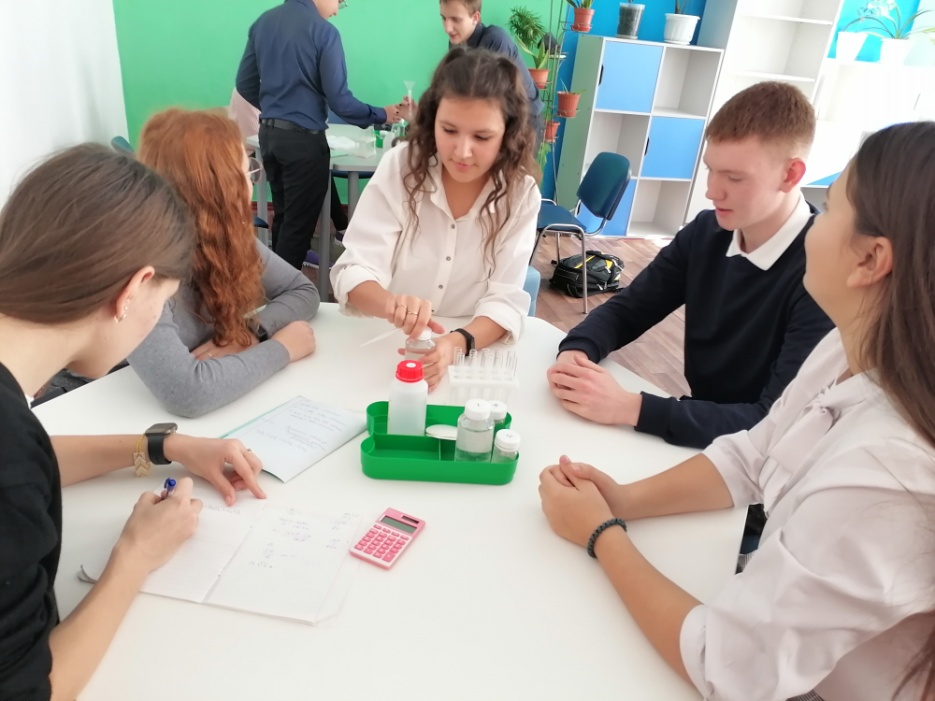 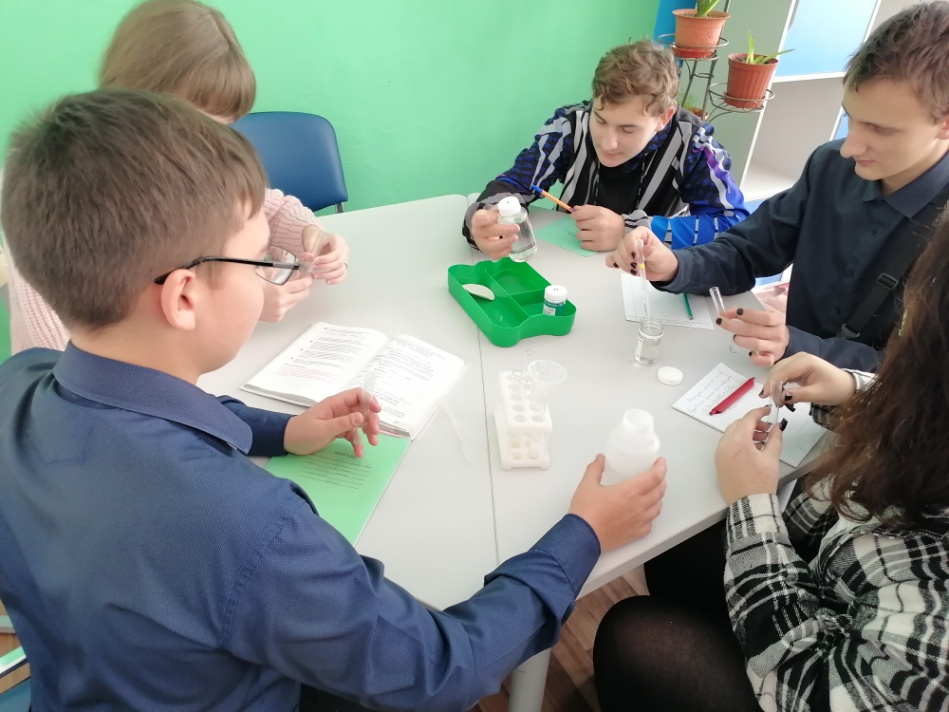 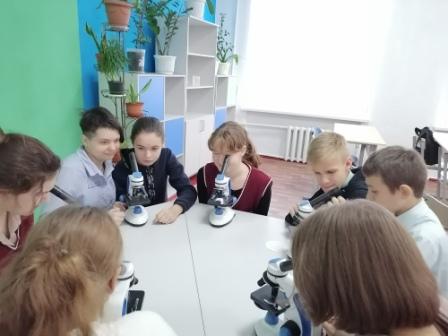 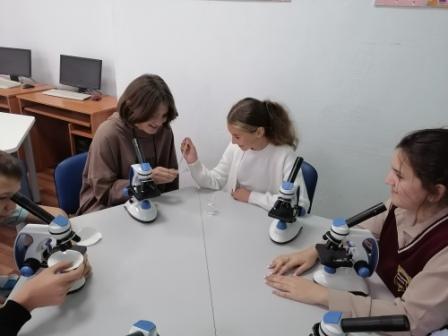 